Region VII Behavioral Health Board (R7BHB) Meeting Minutes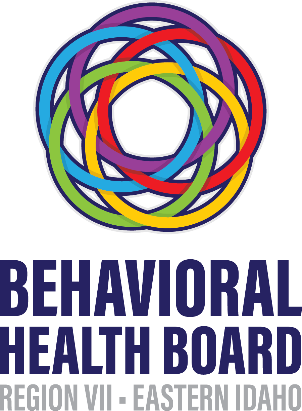 February 17, 2023 | 11:30 AM to 1 PMEastern Idaho Public Health 1250 Hollipark Dr. Idaho Falls, ID 83401Community Health Classroom ▪ ZOOMBoard Members in Attendance (marked by an X):Others in attendance: Shawna TenEyck, Sylvia Belford, Brenda Valle, Alison Cruz, Mallory Johnson, Brooks McFadden, Crista HendersonWELCOME, INTRODUCTIONS, AND ROLL CALL | Samuel Hulse, ChairMeeting started at 11:31am. AGENDA REVIEW AND CALL FOR ADDITIONAL AGENDA ITEMS | Samuel HulseNo additional agenda items.APPROVAL OF MINUTES | Samuel HulseByron Reed made a motion to approve the January 20, 2023, R7BHB meeting minutes. Seconded by Donna Johnson No further discussion. Motion passed.  FINANCIAL REPORT | Randy RodriguezThe FY23 year-to-date revenue is $29,169.00 and total year-to-date expenditures are $33,292.70. The YTD fund balance is negative (-) $2,923.70. With carryover dollars from previous years, less reserves budgeted for FY23 for Community Support, the current fund balance is $76,561.31. The financial report can be found in the R7BHB February 17, 2023, meeting materials section on Eastern Idaho Public Health’s (EIPH) website: https://eiph.id.gov/region-7-behavioral-health-board-r7bhb/meetings-agendas-minutes/ CHILDREN’S MENTAL HEALTH SUBCOMMITTEE REPORT | Teriann Ness-ParkerRHS presented on ESMI; The February 17, 2023 CMH meeting minutes can be found on Eastern Idaho Public Health’s websiteBOARD BUSINESS | ACTION ITEM | Samuel HulseBoard TreasurerTabled until March 2023 meeting.2023 R7BHB Goals | Samuel HulseDiscussed potential 2023 goals. R7BHB MEMBER SPOTLIGHT | Commissioner Eric JacksonCommissioner Jackson is a County Commissioner in Bingham County. He shared information about his life as well as shared his desire to want to help community members.MARTHA TANNER MEMOTIRAL GRANT | ACTION ITEM | Samuel HulseHealthy Care Solutions – Withdrew applicationIdaho Falls Friendship Club Commissioner Brent Mendenhall motioned that the board table the awarding of the Martha Tanner Memorial Grant with an expected favorable outcome. Seconded by Dustin Park. No further discussion. Motion passed.FLOURISH POINT PRESENTATION | Brooks McFaddenBrooks McFadden shared information about the closing of Flourish Points physical location in November of 2022 and their transition to providing online resources. Sheriff Hulse asked Brooks for a follow-up report to clarify information from the report Flourish point previously shared with the board.For additional information regarding Flourish Point, please see the Flourish Point PowerPoint document located in the February 2023 Meeting document’s location on Eastern Idaho Public Health’s website.COMMUNITY REPORTS/ANNOUCEMENTS | Samuel HulseCIT training May 1st through May 5th, the training is full and there is a growing waiting list; will look at a secondary follow up training in SeptemberThe Chamber of Commerce in Blackfoot provides legislative information every other Wednesday at the Homestead Restaurant from 7am to 8am. Individuals can zoom into it as well.PUBLIC COMMENT | Samuel HulseNo public comment.ADJOURNMENT | Samuel HulseDustin Park made a motion to adjourn the meeting at 1:09pm. Seconded by Eric Jackson. No further discussion. Motion passed.Signatures:  ____________________________   _____________________________                    Samuel Hulse, Chair                       Janet Goodliffe, Vice Chair Next R7BHB Meeting: Friday, March 17, 2023, at 11:30AM.In-Person Location TBD and via ZoomRegion 7 Behavioral Health Board Mission:To improve our systems of care within Region 7 for those affected by behavioral health issues. We will do this by evaluating gaps in services, encouraging collaboration among stakeholders, ensuring monitoring of critical statistics, and developing strategic plans based on the information.Sheriff Samuel Hulse, ChairmanXAdam MoonAbsentJanet Goodliffe, Vice ChairX Teriann Ness-Parker X Vacant – IDHW Representative and TreasurerDustin ParkX Vacant – Parent of a Child with a SUDCommissioner Bryon ReedXChris BraytonX Tina RicksXDarin BurrellExcusedDr. Cristina Sanchez-JaquezAbsentDonna JohnsonX Ashley StallingsX Shawn LaPrayX Jerilyn TaylorAbsentCommissioner Eric JacksonX Stephanie Taylor-ThompsonX Judge Michelle MallardX Tim ThompsonX Commissioner MendenhallX  Rick WhittakerAbsentSara WhiteX 